29 January 2021Dear Sir/Madam,I write further to the above described application received on 18 December 2020 in relation to the above development. I am writing to inform you that we will be unable to determine your application within the allotted time given, for the following reasons:01 To allow sufficient time for the site notice to expire and for any comments received and assessed.I therefore must formally request an extension of time from you so that we may consider this application further and that a decision can be made. I look forward to receiving written confirmation from you that you are in agreement for an extension of time for this application until 5 March 2021.  Please sign and date the enclosed form and return to us to confirm your agreement to this extension of time. Yours faithfully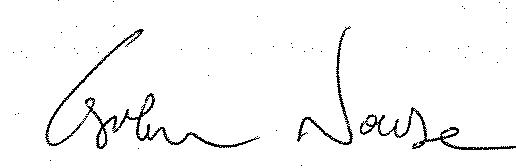 Graham NourseAssistant DirectorPlanning Services Extension of Time Agreement Form Further to the Tendring District Council’s letter dated 29 January 2021 in relation to the extension of time request for the above described development, it is agreed that the application target date can be extended to 5 March 2021. Stour Valley DesignSwan CornerMill LaneBradfieldEssex CO11 2UTPlease ask for Eve RamsdenTel: (01255) 686227Stour Valley DesignSwan CornerMill LaneBradfieldEssex CO11 2UTOur Ref: 21/00009/FULTOWN AND COUNTRY PLANNING ACT 1990TOWN AND COUNTRY PLANNING ACT 1990LOCATIONThe Old School House Clacton Road Horsley Cross ManningtreeDEVELOPMENTProposed single storey rear extension and garage conversion and new pitched roof (resubmission of application 19/01470/FUL).APPLICATION NUMBER21/00009/FULTOWN AND COUNTRY PLANNING ACT 1990TOWN AND COUNTRY PLANNING ACT 1990LOCATIONThe Old School House Clacton Road Horsley Cross ManningtreeDEVELOPMENTProposed single storey rear extension and garage conversion and new pitched roof (resubmission of application 19/01470/FUL).APPLICATION NUMBER21/00009/FULSigned:……………………………………………Stour Valley DesignSigned:  Graham NourseAssistant DirectorPlanning ServicesTendring District CouncilDate:……………………………………………Date:	    29 January 2021